Speedy Words Assessment				Name: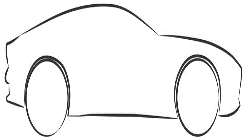 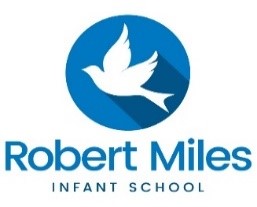 I can read these words by sight…Please write the date and highlight it in the colour used for each assessment point:List 1List 2List 3List 4List 5List 6Other wordsOther wordsOther wordsOther wordslikeandwithisyesdooldthereanyoneeverytheyouryouonofbecallbyoverwatchdoggotocomenobigthismanysomewhoIdadplayallshesoballnowoncesmallmylookheitwethendoeshowawaytallamumcanhouseareheranydownwhathousecatatmeinschoolsawseeonegoingnametheywasforsaidwentherewherewhyfriend